Raporti i  Komunës së Prizrenit  për ABGJ Janar- Dhjetor 2020Gjatë periudhës  Janar-Dhjetor 2020  ka pasur  numër të vogël të  takimeve  ,tryezave , prezantimeve dhe trajnime në gjitha fushat qe mbulohen përmes koordinatores  së  NJDNJ dheZBGJ-së. Shumica  prej tyre  janë zhvilluar përmes  platformës on-line  dhe përmes postës elektronike. Aktivitetet të parapara me planin vjetor të  punës  janë realizuar  pjesërisht  , ngase edhe një periudhë kohore  të pandemisë  ka pasur vështërsi në  vijimit të rregulltë të  punës si dhe mundësive për organizimin e tyre sepse edhe  qasja on-line ka qenë e ndërlikuar në mungesë të pajisjeve .Në muajin Janar nga Përfaqësues të Qendrës së Organizatës Ndërkombëtare GIZ, është bërë vlerësimi i Projektit  So-Ri –që ka të bëjë me Drejtat sociale , i cili është implementuar në komunën tone prej vitit 2015 – 2019 , që ka rezultuar i suksesshëm , dhe I njëjti është realizuar nga Grupi punues komunal  me anëtar nga drejtoritë komunale përmes të cilit kemi fuqizuar shmë gran ë aspektin e mbështetjes sociale dhe shëndetësore  në veçanti të komunitetit Rom ashkali dhe egjiptas.Gjatë muajit Janar  janë realizuar  disa takime me udhëheqësen e Asamblesë Komunale të Fëmijëve për koordinim dhe bashkëpunim  me Komunën dhe mundësit e mbështetjes të Planit të punës së Asamblesë së fëmijëve duke e theksuar përfshierjen e vajzave dhe ngritjen e çështjeve të ndryshme dhe ndikimi i tyre tek  vajzat  dhe gratë. Gjatë këtij muaji është bërë edhe shpërndarja e Kalendarit  vjetor të përgaditur nga Asambleistët fëmijë  me mesazhe edukuese dhe promovuese të të drejtave të barabarta,financiarisht të  mbështetur nga Drejtoria e Administratës.Shpërndarja është bërë kryesisht  nëpër drejtori të ndryshme ,tek kuvendarët komunal  dhe institucione me ndikim për promovimin e drejtave të fëmijëve. Për nder të Ditës së grave 8 Marsi në bashkëpunim me OSBE-në ,zyra për Barazi gjinore ka pregaditur material informues  rrethë të cillit  në bashkëpunim me Drejtorinë e Arsimit  shkollat  e mesme  në komunën e Prizrenit janë mbjtur ligjerata dhe diskutime me nxënës  gjatë mësimit të Edukatës qytetare.Përfitues nga ky aktivitet kanë përfituar informata për rëndësinë e drejtave të grave rrethë 500 nxënës.Ky material është postuar edhe në web-faqen e komunës.Gjithashtu në muajin Mars ka pasur takim me OSBE-në ku është  raportuar mbi punën e Mekanizmit komunal kundër dhunës në familje. Pas gati dy mujve të ndërprerjes së punës për arsyeje te pandemis -puna nga distanca ka qenë e vështirë në munges të kontakteve të drejtpërdrejta.Në ndërkohë ka pasur takime me OJQ-te ndryshme rrethë kërkesave të tyre për mbështetje të projekteve siç është OJQ Dezena, Shoqata e grave zejtareve dhe janë inicuar disa propozime  të cilat presim që të realizohen dhe kanë të bëjnë me promovimin e punimeve të dorës .(Kërkesat janë kryesisht për sigurimin e një objekti apo shtëpizave për punë dhe shitje të produkteve).Janë inicuar  aktiviteteve për shënimin e Ditës së fëmijëve  duke e shpërndarë  njoftimin përmes Drejtorisë së Arsimit dhe postimit e të njëjtit  në Web-faqen e Komunës  që përfshin  tekstin e përgaditur nga NJDNJ për rëndësinë e Ditës së fëmijëve dhe senzibilizimin e gjithë opinionit për respektimin dhe mbrojtjen e të Drejtave të fëmijëve.Muaji Tetor ka qenë i shënuar me fillimin e fushatës kundër kancerit të gjirit në bashkëpunim me Drejtorinë e shëndetësisë ,duke shpërndar broshura edukuese në sheshin Shadërvan  dhe kontrollime falas në QKMF ku mbi 800 gra janë kontrolluar.Në fillim të muajit Tetor në bashkëpunim me Drejtorin e Administratës kemi mundësuar punësim të përkohshëm gjashtë  personave me aftësi të kufizuara dhe një interpretuesi të gjuhës së shenjave , në periudhë prej tre muajve (Tetor-Dhjetor) në Drejtorin e Shëndetësisë një person të shurdhër dhe interpretuese e gjuhës së shenjave dhe pesë persona  me aftësi të kufizuara nëpër zyret-për shërbime të qytetarëve në kuadër të drejtorisë së Administratës, me pagesë. Dy prej tyre kanë qenë femra.Si anetare e Bordit Administrativ per Zhvillim te gjelbet kam marrë pjesë aktive në takimet dhe punëtori te organizuar në kuadër të projektit të UNDP-së rrethë Planit për ndërhyrje ndërsektoriale për ndryshimet klimatike dhe ndikimi i tyre gjinor.Fushata  kundër trafikimit me qenie njerëzore është shënuar pëmes postimit në web-faqe dhe shpërndarjes së informatës së pregaditur nga ZBGJ tek nxënësit e shkollave fillore dhe mesme.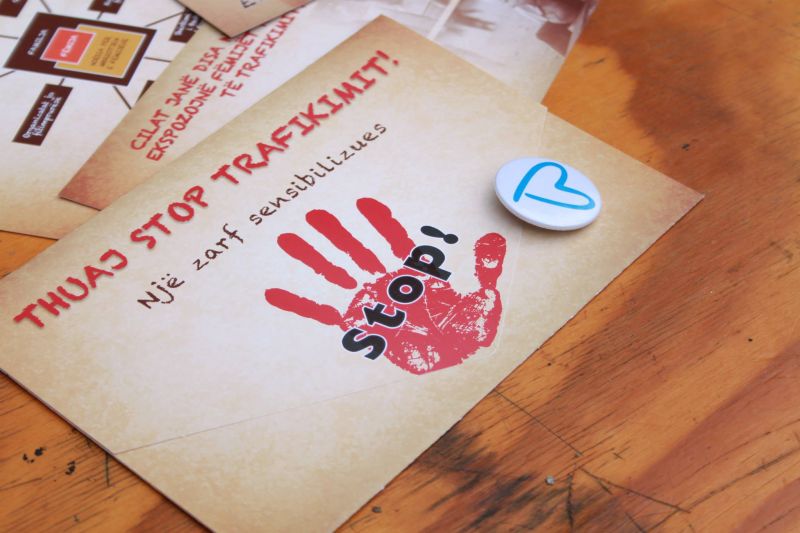 Të nderuar ,Ky postim ka  për qëllim ngritjen e vetëdijes  tek qytetarët e në veçanti tek të rinjtë dhe nxënësit për ekzistimin e rrezikut, që pavetëdije ose padashur mund të involvohen në raste ku mund të ketë viktima nga keqbërësit. Përkundër faktit se Institucionet e Kosovës janë duke e ndjekur dhe vepruar në drejtim të  parandalimit të  trafikimit me qenie njerëzore, luftimi i kësaj dukurie negative ende vazhdon..Trafikimi i personave është krim dhe forma më e rëndë e shkeljes së të drejtave të lirive të njeriut, mirëpo, kjo dukuri mund të parandalohet nëse ne jemi të kujdesshëm në veprimet tona dhe nëse me kohë  raportojmë tek organet kompetente në rast dyshimi.Trafikimi me qenie njerëzore mund të fillojë me mashtrim për një jetë më të mirë, e që përfundon me shfrytëzim dhe keqpërdorime të ndryshme, mungesë të lirisë, punë të vështira, shfrytëzim seksual dhe shkelje të tjera të të drejtave themelore të njeriut. Institucionet tona angazhohen shumë për eliminimin e  rasteve të trafikimit, mirëpo të njëjtit kanë nevojë për mbështetjen e qytetarëve, për  raportimin e juaj nëse shihni ndonjë rast të tillë, apo jeni të kërcënuar që të përfshiheni në dhunë si edhe  nëse dëgjoni për ndonjë rast.Fushata sensibilizuese kundër trafikimit të qenieve njerëzore në Kosovë ka filluar me 19 tetor dhe do  të vazhdojë edhe në ditët në vijim, të gjitha aktivitetet bëhen për të ngritur vetëdijen e qytetarëve  në parandalimin e rasteve kur dyshohet se dikush po shfrytëzohet për trafikim.Komuna e Prizrenit, Njësia Komunale  për të Drejtat e Njeriut,Gjithashtu edhe Fushata kundër dhunës në familje është promovuar përmes postimit në web-faqen e komunës të një materiali senzibilizues.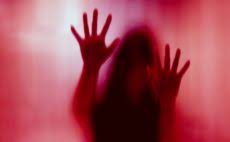 Të nderuar qytetar/e,Komuna e Prizrenit  nga data 25.11.2020 deri më 10 .12.2020 i bashkangjitet Fushatave mbarkombëtare të 16 ditëve të aktivizimit kundër Dhunës në familje me theks të veçantë kundër dhunës ndaj gruas.Ngase Dhuna  si dukuri dhe përdorimi i forcës janë  shprehje të  papërshtatshme të  komunikimit dhe  zgjidhjes së konflikteve, obligim i yni si shoqëri , si institucione dhe si qytetarë është parandalimi, mbrojtja dhe luftimi i dhunës. Shoqëria jonë aspiron një të ardhme  ku do të ketë liri dhe barazi për të gjithë ,zhvillim të plotë të potencialeve të burrave dhe grave,prandaj ne duhet të reagojmë me gjitha mekanizmat ekzistuese për të luftuar pabarazinë dhe dhunën.Në këtë rrugëtim  duhet të angazhohet  e gjithë shoqëria ,duke marrë pjesë aktive në parandalimin e dhe luftimin e dhunës ,duke bërë ndryshime cilësore në botkuptimet tona për rolet e grave dhe burrave si dhe përshtatje me kornizat ligjore moderne dhe gjithpërfshirëse.Ndaj gadishmëria e qeverisjes tonë ,agazhimi i mekanizmave kundër dhunës dhe involvimi i drejtpësëdrejt i qytetarëve  kundrejt dukurisë së dhunës janë mënyra më e mirë dhe më reale për evitimin e kësaj dukurie. ZBGJNga të dhënat e mbledhura nga Mekanizmi komunal kundër dhunës shihet se gjatë vitit 2020 , nga 169 raste të paraqitura në Policinë rajonale që i përkasin komunës së Prizrenit 138 kanë qenë femra .Nga Qendra për punë sociale kemi të dhëna që gjatë vitit 2020 , 70 raste janë  trajtuar si dhunë në familje ku 64 raste kanë qenë femra.Qendra e strehimit të grave në Prizren gjatë vitit 2020  ka strehuar 32 raste prej tzre 12 gra dhe 20 fëmijë.Ne lidhje me rigjistrimin e pronës se paluajtshme në emër të dy bashkshortëve, ne Drejtorinë për Gjeodezi dhe Kadastër janë bërë 141 kërkesa nga 03.01.2020, deri me datë:01.12.2020. Për të promovuar performancë më të mirëkomunale në drejtimin e përfaqësimit gjinor, kemi filluar me Parapërgatitjen  për fillimin  e procesit të buxhetimit gjinor ,me mbledhje  të dhënave në baza gjinore,veçanarisht te ndarja e subvencioneve në baza gjinore në Drejtoritë që ndajnë subvencione si Drejtoria e Bujqësisë, Turizmit,Kulturës dhe Mirëqenies sociale.Në këtë drejtim kanë qenë të planifikuara të mbahen takime  dhe trajnime në fushën e buxhetimit gjinor me akter komunal që janë drejtpërsëdrejti përgjegjës për realizimin e këtij proqesi.Mirëpo për shkak të situates me pandeminë kanë qenë të ndaluara takimiet fizike , ndaj në bashkëpunim me OSBE-në e cila ka organizuar  një trajnim  përmes platformës  Zoom,në muajin Dhjetor  kemi ndjekur një trajnim  shumë cilësor nga një trajnuese   nga Shqipëria,Blerina Xhani.Trajnimi ka qenë i destinuar për Zyrtar financiar , Zyrtare për barazi gjinore dhe  Asambleistë komunal të regjionit ,mirëpo për fatkeq kanë munguar   ata të rëndësishmit  me arsyetimin e punëve të fundvitit ,gjë që edhe është e mundur për shkak përmbylljes së vitit. Nga komuna e Prizrenit trajnimin e kanë ndjekur zyrtarja për barazi gjinore  dhe një zyrtare financiare nga drejtoria e financave ,ndërsa  një asambleiste  vetëm pjesën e pare të ditës së  pare ndërsa ditën e dytë jo.Gjëja e mire është se nga OSBE-ja na është premtuar organizimi i sërishëm i këtij lloji të trajnimit në vitin e ardhshëm. Këto e ceki se si zyrtare për barazi gjinore kemi nevoj për mbështetje nga ana e gjitha akterëve relevant për të realizuar buxhetimin gjinor në komuna ,duke  e kuptuar   thelbin , nevojën dhe përgjegjësin e secilit në këtë proqes.   Mybexhele Zhuri,                                                                                                                                                                                                                                                                                                                                                                                                                                                                                                                                                                                                                                                                                                                                                                                                                                                                                                                                                                                                                                                                                                                                                                                                                                                                                                                                                                                                                                                                                                                                                                                                                                                                                                                                                                                                                                                                                                                                                                                                                                                                                                                                                                                                                                                                                                                                                                                                                                                                                                                                                                                                                                                                                                                                                                                                                                                                                                                                                                                                                                                                                                                                                                                                                                                                                                                                                                                                                                                                                                                                                                                                                                                                                                                                                                                                                                                                                                                                                                                                                                                                                                                                                                                                                                                                                                                                                                                                                                                                                                                                                                                                                                                                                                                                                                                                                                                                                                                                                                                                                                                                                                                                                                                                                                                                                                                                                                                                                                                                                                                                                                                                                                                                                                                                                                                                                                                                                                     